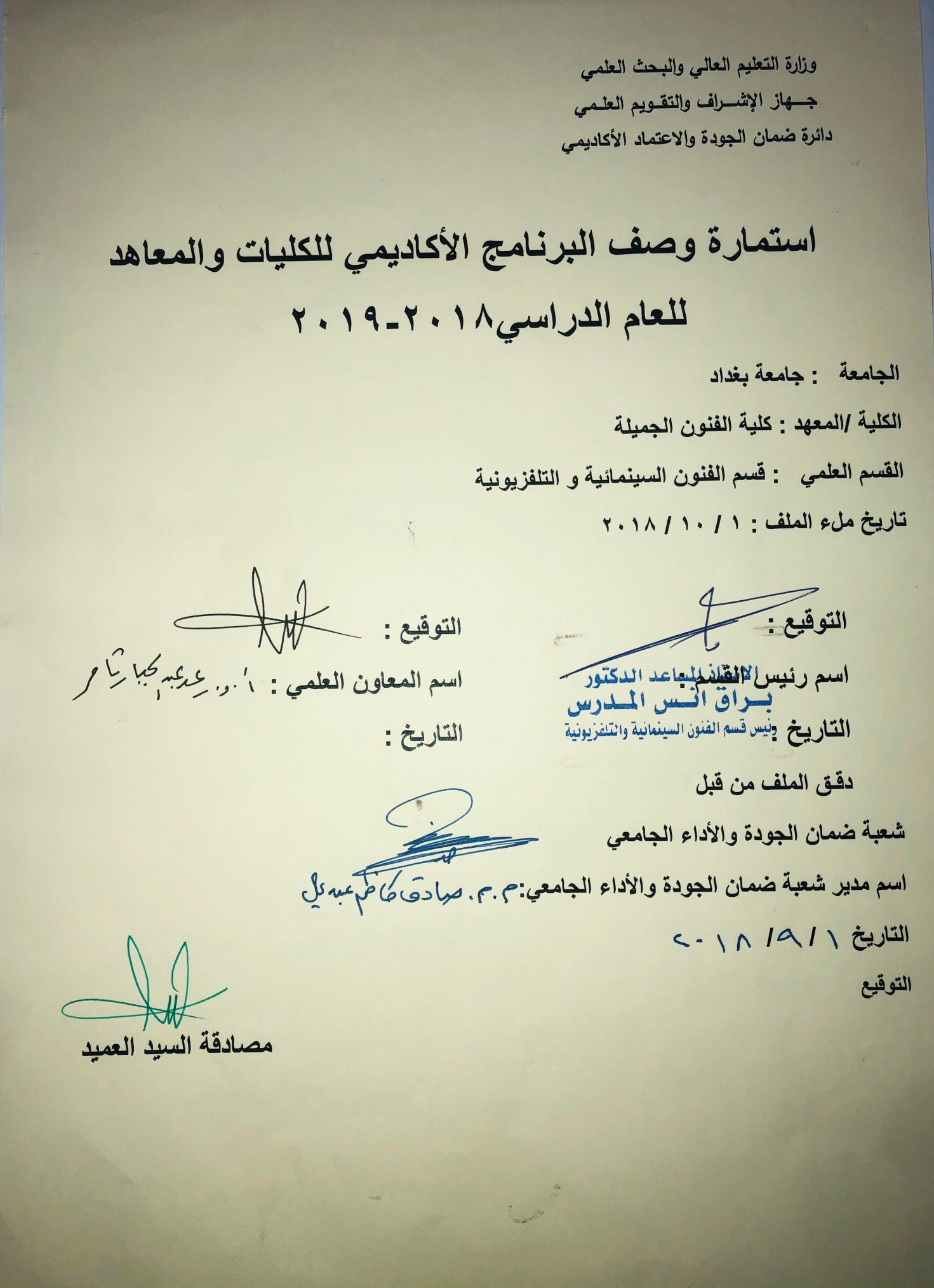 وصف تصميم المنطق الرقميوصف المقررالمؤسسة التعليميةكلية الفنون الجميلةالقسم الجامعي / المركزقسم الفنون السينمائية والتلفزيونيةاسم / رمز المقررالاخراج الاذاعياشكال الحضور المتاحةطلبة الدراسات الصباحية والمسائية/ قسم الفنون السينمائية والتلفزيونيةالفصل / السنةفرع الاخراج ، فرع التصوير،المونتاج،السيناريو/المرحلة الثانيةعدد الساعات الدراسية (الكلي)120 ساعة دراسيةتاريخ اعداد هذا الوصفاهداف المقررتعليم الطلبة مبادئ وأسس الاخراج في الدراما الاذاعية ، من خلال التعرف على اوليات المعارف والمهارات عن مفهوم الاخراج كاختصاص فني وجمالي والمخرج المبدع واهم واجباته المتمثلة بقراءة النص لاكتشاف الافكار والشخصيات والاماكن واعادة البناء الدرامي وتركيب المسامع ومن ثم اختيار الممثليين وتدريبهم قبل وبعد اتسجيل في الاستوديو، وتعليم الطلبة كيفيات عمل التوظيف الجمالي لعناصر لغة الوسيط الاذاعي ( الحوار والموسيقى والمؤثرات الصوتية )، وتتبع عمل كل عنصراثناء التدريب والتسجيل والمونتاج مع بيان تجارب المخرجين العراقيين امثال عبدالله العزاوي ومهند الانصاري ومحمد صكر وغيرهم  وعرض نماذج من الاعمال المختارة وتحليلها وفق المناهج العلمية الاهداف المعرفية أ 1: تعليم الطلبة مهارات الاخراج تقنياً وفنياً وجمالياً من خلال العمل على تدريبه لاكتساب  المهارات ومعرفته بالادوات الاخراجية والعمليات الفنية والفكرية الخاصة بالاخراج الاذاعي. الاهداف المهارتية الخاصة بالمقررب 1 – شروحات نظرية لكل موضوع اسبوعي ومن ثم اجراء تطبيقات عملية قبل دخول الاستوديو والتدريب في الاستوديو اثناء التسجيل على ما تم اخذه وشرحه نظرياً.طرائق التعليم والتعلمشرح نظري وتنظيري لكل موضوع اسبوعي داخل القاعة الدراسية وعمل التطبيقات العملية للمادة النظرية في الاستوديو طرائق التقييمامتحان نظري: بواقع امتحانين في كل  فصلامتحان عملي: يخضع الطالب المطبق لامتحان عملي على الاجهزة وتنفيذ بعض الافكار ج – الاهداف الوجدانية والقيميةج 1بناء تفاعل جمعي بين الطلبة لتحقيق التنافس والرقي في الاختصاص وتفجير الطاقات الابداعية ورعايتها طرائق التعليم والتعلمطرائق التقييميقيم الطالب عن طريق الامتحانات والواجبات والتفاعل في الصف في تقديم الافكار والمقترحات العملية والفنية في اساليب الاخراجد- المهارات العامة والتأهيلية المنقولة (المهارات الاخرى المتعلقة بقابلية التوظيف والتطور الشخصي)د1- واجبات عملية في اخراج البرامج بانواعها ، كيفيات تحويل المادة المكتوبة  الى صورة ذهنية مرئية.الاسبوعالساعاتمخرجات التعلم المطلوبةاسم الوحدة / المساق او الموضوعطريقة التعليمطريقة التقييم4مبادئ الاخراجمحاضرة نظرية وتطبيقية تطبيقات عملية داخل الاستوديو4الاخراج والمخرجمحاضرة نظرية وتطبيقيةتطبيقات عملية داخل الاستوديو4واجبات المخرج الاذاعي 1-القراءات المتعددة للنص الدراميمحاضرة نظرية وتطبيقيةتطبيقات عملية داخل الاستوديو4واجبات المخرج الاذاعي 2-اختياراصوات الممثليينمحاضرة نظرية وتطبيقيةتطبيقات عملية داخل الاستوديو4واجبات المخرج الاذاعي3- طرق تدريب الممثليين محاضرة نظرية وتطبيقيةتطبيقات عملية داخل الاستوديو4      واجبات المخرج الاذاعي4- الاستماع والتحليل لتمثيليات     اذاعية محاضرة نظرية وتطبيقيةتطبيقات عملية داخل الاستوديو4      واجبات المخرج الاذاعي5-طرق تسجيل البرنامج محاضرة نظرية وتطبيقيةتطبيقات عملية داخل الاستوديو4واجبات المخرج الاذاعي6- اختيار الموسيقى التصويرية محاضرة نظرية وتطبيقيةتطبيقات عملية داخل الاستوديو4واجبات المخرج الاذاعي7- اختيار المؤثرات الصوتية محاضرة نظرية وتطبيقيةتطبيقات عملية داخل الاستوديو4واجبات المخرج الاذاعي8- طرق المونتاج محاضرة نظرية وتطبيقيةتطبيقات عملية داخل الاستوديو4واجبات المخرج الاذاعي9- صناعة تايتل المقدمة والنهاية محاضرة نظرية وتطبيقيةتطبيقات عملية داخل الاستوديو4دور المخرج الذاعي في تطوير الدراما الاذاعية  محاضرة نظرية وتطبيقيةتطبيقات عملية داخل الاستوديو4دور المخرج عبدالله العزاوي في الدراما الاذاعية  محاضرة نظرية وتطبيقيةتطبيقات عملية داخل الاستوديو4دور يعقوب الامين وشكري العقيدي في الدراما الاذاعية  محاضرة نظريةوتطبيقيةتطبيقات عملية داخل الاستوديو4دور مهند الانصاري في تطوير الدراما الاذاعية  محاضرة نظرية وتطبيقيةتطبيقات عملية داخل الاستوديو4دور محمد صكر وصادق علي شاهين في الدراما الاذاعية محاضرة نظرية وتطبيقيةتطبيقات عملية داخل الاستوديو4دور سعد عبدالجبار وحافظ مهدي في الدراما الاذاعية محاضرة نظرية وتطبيقيةتطبيقات عملية داخل الاستوديو4ملامح الصورة الذهنية الحوار محاضرة نظرية وتطبيقيةتطبيقات عملية داخل الاستوديو4ملامح الصورة الذهنيةالموسيقىمحاضرة نظرية وتطبيقيةتطبيقات عملية داخل الاستوديو4ملامح الصورة الذهنيةالمؤثرات الصوتية محاضرة نظرية وتطبيقيةتطبيقات عملية داخل الاستوديو4انتاج نماذج للصور الذهنية السمعيةمحاضرة نظرية وتطبيقيةتطبيقات عملية داخل الاستوديو4تحليل الصور الذهنية لمسلسل الغروب للمخرج سامي عبد الحميد محاضرة نظرية وتطبيقيةتطبيقات عملية داخل الاستوديو4تحليل الصور الذهنية لمسلسل اور نمو لحافظ مهدي محاضرة نظرية وتطبيقيةتطبيقات عملية داخل الاستوديو4تحليل الصور الذهنية لمسلسل رائحة القهوى لسعد عبد الجبار محاضرة نظرية وتطبيقيةتطبيقات عملية داخل الاستوديو4المتغيرات التركيبية للصور الذهنية الوحدة والايقاع محاضرة نظرية وتطبيقيةتطبيقات عملية داخل الاستوديو4المتغيرات التركيبية للصور الذهنيةالتنوع والاتساقمحاضرة نظرية وتطبيقيةتطبيقات عملية داخل الاستوديوالكتب المقررة المطلوبةالمراجع الرئيسية (المصادر):الفلسفة الابداعية للاخراج الاذاعيأ. الكتب والمراجع التي يوصي بها  : (المجلات العلمية، ....): مجلة الاكاديمي، كل المجلات الاذاعية العربية.ب. المراجع الالكترونية، مواقع الانترنيت:موقع كلية  الفنون الجميلة + موقع ويكبيديا 